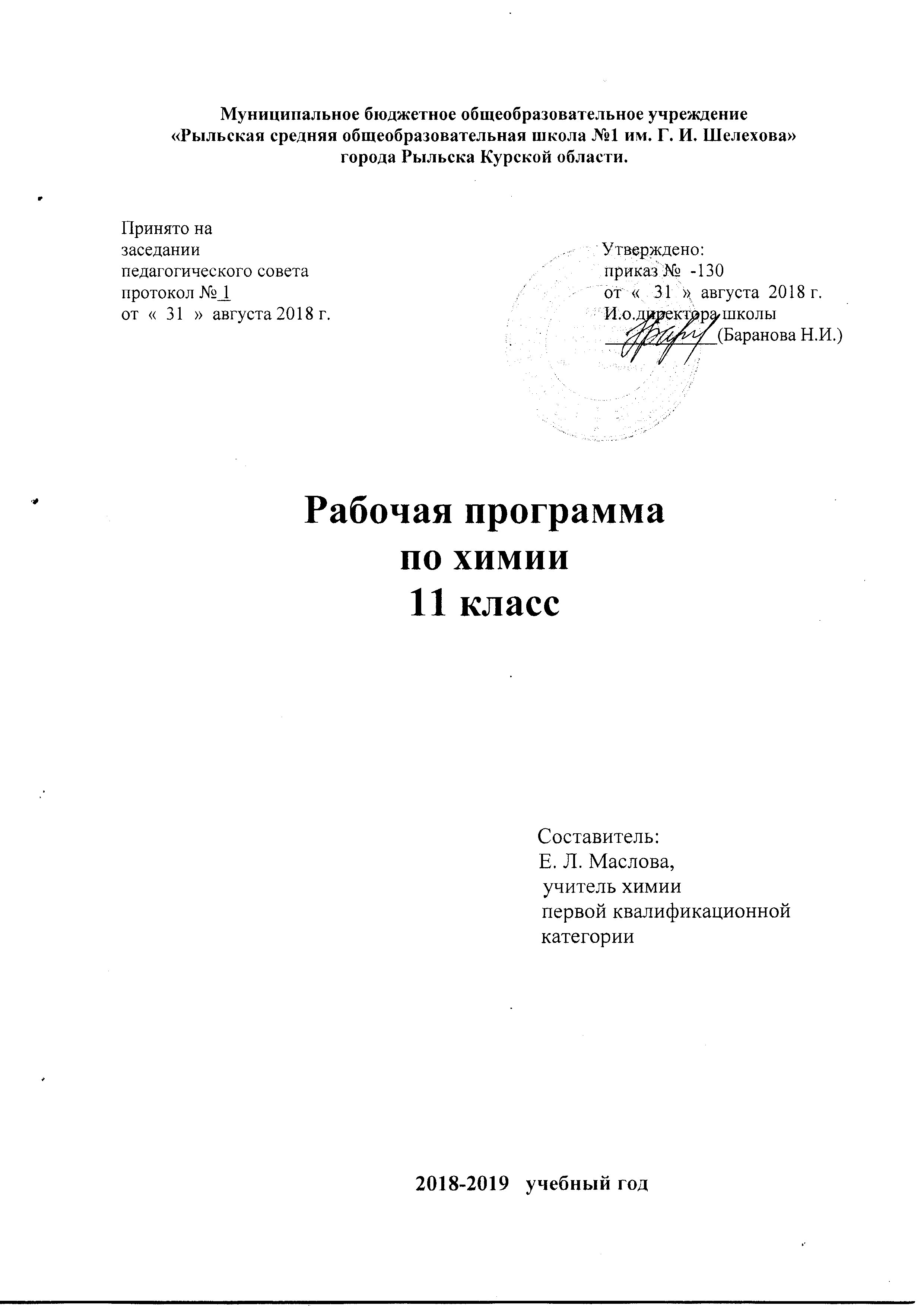 Структура рабочей программы.Пояснительная записка.Учебно-тематический план.Календарно-тематическое планирование.Требование к уровню подготовки обучающихся.Учебно-методическое обеспечение.ПОЯСНИТЕЛЬНАЯ ЗАПИСКАНастоящая программа составлена для учащихся химии 11 классов общеобразовательных учреждений на базовом уровне 33 ч/год (1 ч/нед.).Данный курс учащиеся изучают после курса химии для 8—9 классов, где они познакомились с важнейшими химическими понятиями, неорганическими и органическими веществами, применяемыми в промышленности и в повседневной жизни.Изучение химии в старшей школе на базовом уровне направлено:• на освоение знаний о химической составляющей естественно-научной картины мира, о важнейших химических понятиях, законах и теориях;• на овладение умениями применять полученные знания для объяснения разнообразных химических явлений и свойств веществ, для оценки роли химии в развитии современных технологий и получении новых материалов;• на развитие познавательных интересов и интеллектуальных способностей в процессе самостоятельного приобретения химических знаний с использованием различных источников информации, в том числе компьютерных;• на воспитание убежденности в позитивной роли химии в жизни современного общества, необходимости химически грамотного отношения к своему здоровью и окружающей среде;• на применение полученных знаний и умений для безопасного использования веществ и материалов в быту, сельском хозяйстве и на производстве, для решения практических задач в повседневной жизни, для предупреждения явлений, наносящих вред здоровью человека и окружающей среде.Данная программа предусматривает формирование у учащихся обще учебных умений и навыков, универсальных способов деятельности и ключевых компетенций. В этом направлении приоритетами для учебного предмета «химия» в старшей школе на базовом уровне являются: умение самостоятельно и мотивированно организовывать свою познавательную деятельность (от постановки цели до получения и оценки результата); определение сущностных характеристики изучаемого объекта; умение развернуто обосновывать суждения, давать определения, приводить доказательства; оценивание и корректировка своего поведения в окружающей среде; выполнение в практической деятельности и в повседневной жизни экологических требований; использование мультимедийных ресурсов и компьютерных технологий для обработки, передачи, систематизации информации, создания баз данных, презентации результатов познавательной и практической деятельности.Ведущая роль в раскрытии содержания курса химии 11 класса принадлежит электронной теории, периодическому закону и системе химических элементов как наиболее общим научным основам химии.В данном курсе систематизируются, обобщаются и углубляются знания о ранее изученных теориях и законах химической науки, химических процессах и производствах. В этом учащимся помогают различные наглядные схемы и таблицы, которые позволяют выделить самое главное, самое существенное.Содержание этих разделов химии раскрывается во взаимосвязи органических и неорганических веществ.Особое внимание уделено химическому эксперименту, который является основой формирования теоретических знаний. В конце курса выделены три практических занятия обобщающего характера: решение экспериментальных задач по органической и неорганической химии, получение, собирание и распознавание газов.                                      Учебно – тематическое планированиеКалендарно - тематическое планирование11  класс (33 ч.)Требования к уровню подготовки обучающихсяВ результате изучения химии на базовом уровне ученик должен знать/понимать:• важнейшие химические понятия: вещество, химический элемент, атом, молекула, относительные атомная и молекулярная массы, ион, аллотропия, изотопы, химическая связь, валентность, степень окисления, моль, молярная масса, молярный объем, вещества молекулярного и немолекулярного строения, растворы, электролит и неэлектролит, электролитическая диссоциация, окислитель и восстановитель, окисление и восстановление, тепловой эффект реакции, скорость химической реакции, катализ, химическое равновесие, углеродный скелет, функциональная группа, изомерия, гомология;• основные законы химии: сохранения массы веществ, постоянства состава, периодический закон;• основные теории химии: химической связи, электролитической диссоциации, строения органических соединений;• важнейшие вещества и материалы: основные металлы и сплавы, серная, соляная, азотная и уксусная кислоты, щелочи, аммиак, минеральные удобрения, метан, этилен, ацетилен, бензол, этанол, жиры, мыла, глюкоза, сахароза, крахмал, клетчатка, белки, искусственные и синтетические волокна, каучуки, пластмассы;уметь:• называть изученные вещества по тривиальной или международной номенклатуре;• определять валентность и степень окисления химических элементов, тип химической связи в соединениях, заряд иона, характер среды в водных растворах неорганических соединений, окислитель и восстановитель, принадлежность веществ к различным классам органических соединений;• характеризовать элементы малых периодов по их положению в периодической системе Д. И. Менделеева; общие химические свойства металлов, неметаллов, основных классов неорганических и органических соединений;строение и химические свойства изученных органических соединений;• объяснять зависимость свойств веществ от их состава и строения, природу химической связи (ионной, ковалентной, металлической), зависимость скорости химической реакции и положения химического равновесия от различных факторов;• выполнять химический эксперимент по распознаванию важнейших неорганических и органических веществ;• проводить самостоятельный поиск химической информации с использованием различных источников (научно-популярных изданий, компьютерных баз данных, интернет-ресурсов);• использовать компьютерные технологии для обработки и передачи химической информации и ее представления в различных формах;использовать приобретенные знания и умения в практической деятельности и повседневной жизни с целью:• объяснения химических явлений, происходящих в природе, быту и на производстве;• определения возможности протекания химических превращений в различных условиях и оценки их последствий;• экологически грамотного поведения в окружающей среде;• оценки влияния химического загрязнения окружающей среды на организм человека и другие живые организмы;• безопасного обращения с горючими и токсичными веществами, лабораторным оборудованием;• приготовления растворов заданной концентрации в быту и на производстве;• критической оценки достоверности химической информации, поступающей из разных источников.Учебно – методическое обеспечение:Н.Н. Гара. Программы и примерное тематическое планирование курса химии к учебникам химии  авторов Г.Е. Рудзитис, Ф.Г. Фельдман для 8-9 классов и 10-11 классов общеобразовательных учреждений (базовый уровень).Рудзитис Г.Е. Химия. Основы общей химии. 11 класс: учеб. Для общеобразоват. учреждений: базовый уровень – М.: Просвещение, 2016Гара Н.Н. Уроки в 11 классе: пособие для учителя общеобразоват. учреждений – М.: Просвещение, 2016Рябов М.А. Сборник задач, упражнений и тестов по химии: 11класс к учебнику Г.Е. Рудзитиса, Ф.Г. Фельдмана «Химия: 11 класс» - М.: Издательство «Экзамен», 2017Радецкий А.М. Химия. Дидактический материал. 10-11 классы,пособие для учителей общеобразоват. учреждений – М.: Просвещение, 2017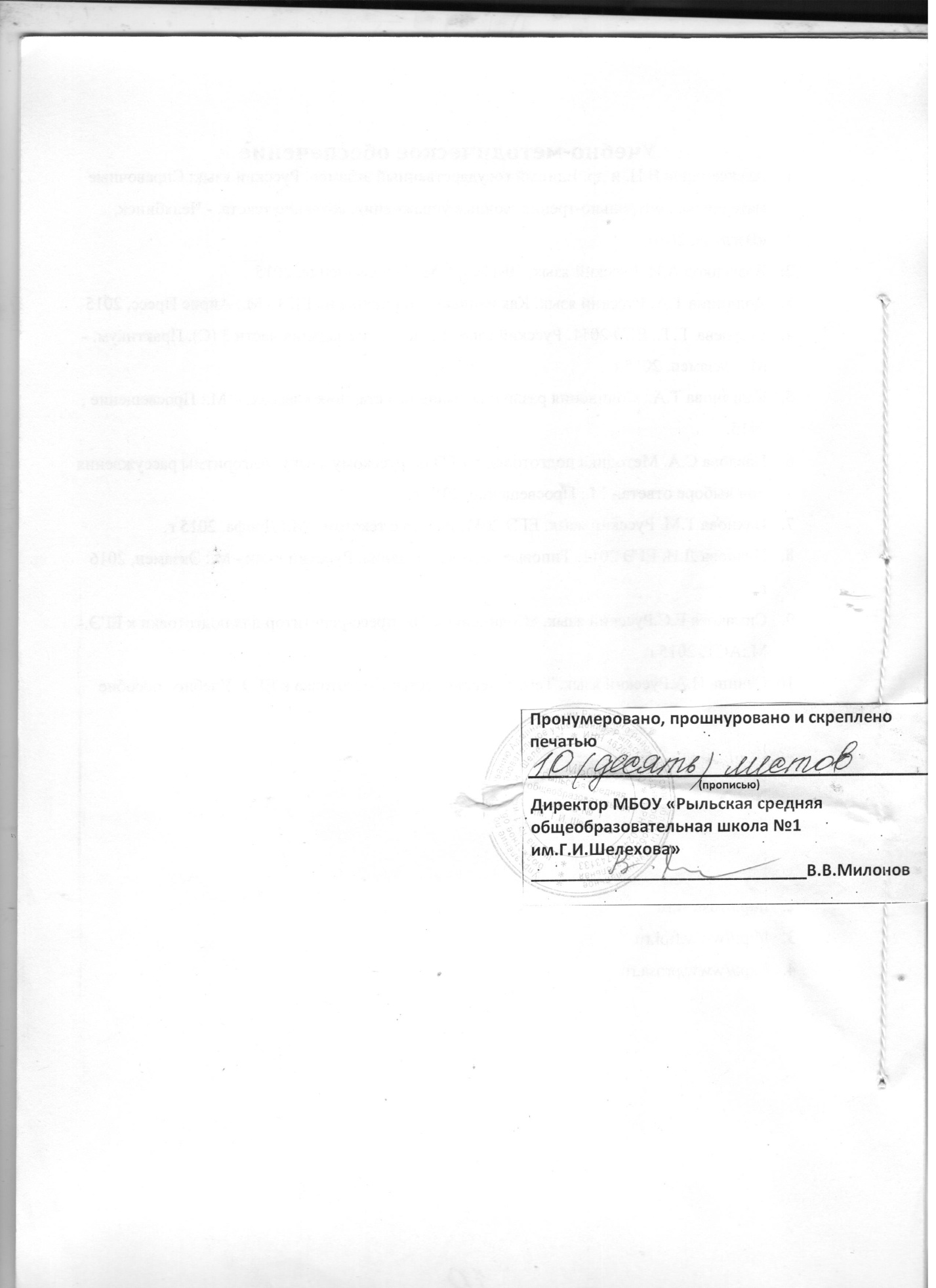 № п/пНаименование разделаКоличество часов (всего)Из них (количество часов)Из них (количество часов)Из них (количество часов)№ п/пНаименование разделаКоличество часов (всего)Лабораторные работы, практические работыЭкскурсииПроверочные работы1Важнейшие химические понятия и законы332Строение вещества33Химические реакции24Растворы715Электрохимические реакции36Металлы77Неметаллы48Химия и жизнь3Итого334№ п\пТема урокаКол-во часовДатаДата№ п\пТема урокаКол-во часовпланфактРаздел I.  Важнейшие химические понятия и законы (3 ч.)Раздел I.  Важнейшие химические понятия и законы (3 ч.)Раздел I.  Важнейшие химические понятия и законы (3 ч.)Раздел I.  Важнейшие химические понятия и законы (3 ч.)Раздел I.  Важнейшие химические понятия и законы (3 ч.)1Химический элемент. Нуклиды. Изотопы. Законы сохранения массы и энергии.104.09.2Периодический закон. Распределение электронов в атомах.111.09.3Положение в периодической системе водорода, лантаноидов, актиноидов и искусственно полученных элементов. Валентность.118.09.Раздел 2.Строение вещества. (3 ч.)Раздел 2.Строение вещества. (3 ч.)Раздел 2.Строение вещества. (3 ч.)Раздел 2.Строение вещества. (3 ч.)Раздел 2.Строение вещества. (3 ч.)4Основные виды химической связи.125.095Пространственное строение молекул.102.106Кристаллические решетки.109.10.Раздел 3. Химические реакции. (2 ч.)Раздел 3. Химические реакции. (2 ч.)Раздел 3. Химические реакции. (2 ч.)Раздел 3. Химические реакции. (2 ч.)Раздел 3. Химические реакции. (2 ч.)7Классификация химических реакций. Скорость химических реакций.116.10.8Катализ. Химическое равновесие.123.10Раздел 4. Растворы. (7 ч.)Раздел 4. Растворы. (7 ч.)Раздел 4. Растворы. (7 ч.)Раздел 4. Растворы. (7 ч.)Раздел 4. Растворы. (7 ч.)9Дисперсные системы.130.1010Способы выражения концентрации раствора.113.11.11Пр.раб.1.Приготовление раствора с заданной молярной концентрацией.120.1112Электролитическая диссоциация. Водородный показатель.127.1113Реакции ионного обмена.104.1114Гидролиз органических и неорганических соединений.111.1215Контрольная работа №1118.12Раздел 5.Электрохимические реакции. (3 ч.)Раздел 5.Электрохимические реакции. (3 ч.)Раздел 5.Электрохимические реакции. (3 ч.)Раздел 5.Электрохимические реакции. (3 ч.)Раздел 5.Электрохимические реакции. (3 ч.)16Химические источники тока. Ряд стандартных электродных потенциалов.125.1217Коррозия металлов и ее предупреждение.115.0118Электролиз.22.01Раздел 6. Металлы.(7 ч.)Раздел 6. Металлы.(7 ч.)Раздел 6. Металлы.(7 ч.)Раздел 6. Металлы.(7 ч.)Раздел 6. Металлы.(7 ч.)19Общая характеристика металлов. Металлы элементов А-групп.129.0120Металлы элементов Б- групп.105.0221Медь и цинк.112.0222Титан, хром, железо, никель, платина.119.0223Сплавы металлов.126.0224Оксиды и гидроксиды металлов.105.0325Пр. раб 2.Решение экспериментальных задач по теме «Металлы»112.03Раздел 7. Неметаллы.(4 ч.)Раздел 7. Неметаллы.(4 ч.)Раздел 7. Неметаллы.(4 ч.)Раздел 7. Неметаллы.(4 ч.)Раздел 7. Неметаллы.(4 ч.)26Свойства и применение важнейших неметаллов.119.0327Общая характеристика оксидов неметаллов и кислородосодержащих кислот.102.0428Окислительные свойства серной и азотной кислот. Водородные соединения неметаллов.109.0429Пр. раб.3.Решение экспериментальных задач по теме «Неметаллы»116.04Раздел 8. Химия и жизнь.(3 ч.)Раздел 8. Химия и жизнь.(3 ч.)Раздел 8. Химия и жизнь.(3 ч.)Раздел 8. Химия и жизнь.(3 ч.)Раздел 8. Химия и жизнь.(3 ч.)30Химическое производство.123.0431Химия в быту.130.04.32Контрольная работа №2.107.0533Обобщение материала за курс 11 класса114.05